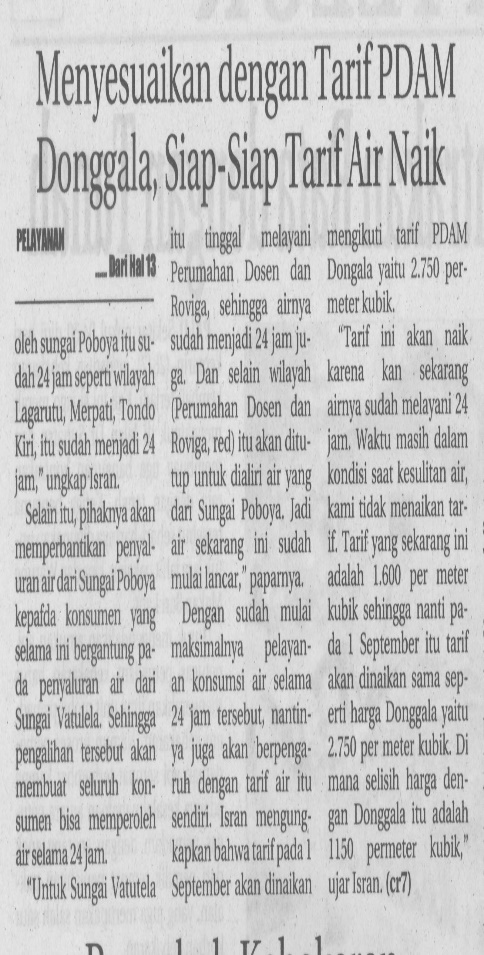 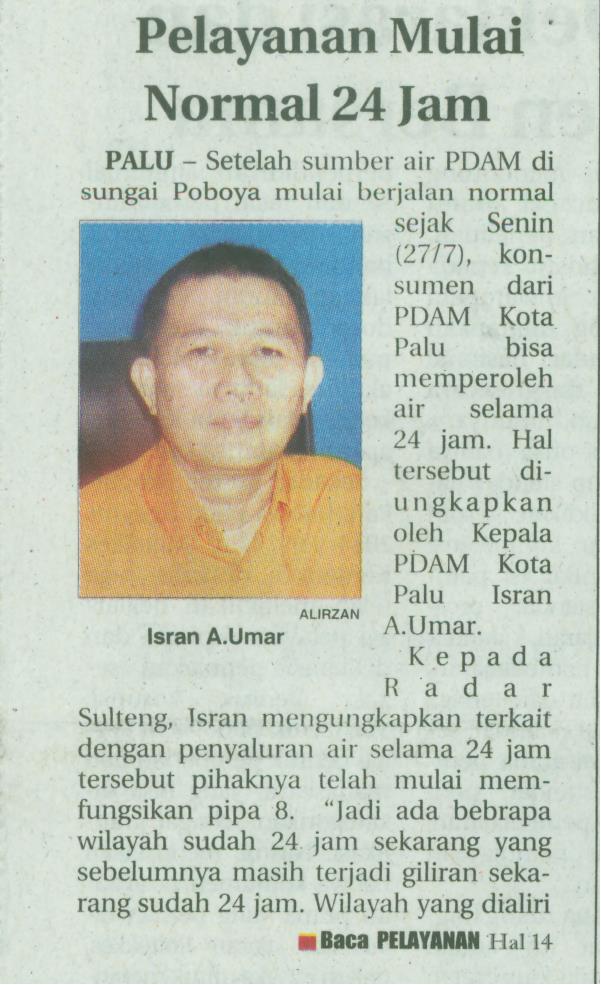 Harian    :RadarKasubaudSulteng 2Hari, tanggal:Rabu, 29 juli 2015KasubaudSulteng 2Keterangan:Pelayanan Mulai Normal 24 jamKasubaudSulteng 2Entitas:KolonodaleKasubaudSulteng 2